REFERRAL FORM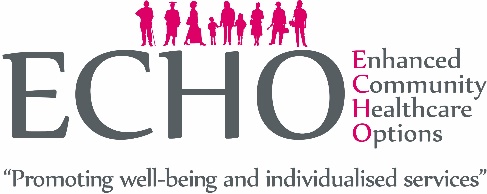 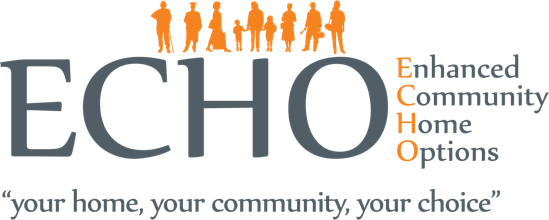 PLACEMENT REQUIREDPLACEMENT REQUIREDPLACEMENT REQUIREDPLACEMENT REQUIREDPLACEMENT REQUIREDPLACEMENT REQUIREDPLACEMENT REQUIREDPLACEMENT REQUIREDPLACEMENT REQUIREDPLACEMENT REQUIREDPLACEMENT REQUIREDPLACEMENT REQUIREDPLACEMENT REQUIREDPLACEMENT REQUIREDPLACEMENT REQUIREDPLACEMENT REQUIREDPLACEMENT REQUIREDEngland: Mental HealthEngland: Mental HealthEngland: Mental HealthHospitalHospitalCare Home with NursingCare Home with NursingCare Home with NursingCare Home with NursingCare Home with NursingCare Home without NursingCare Home without NursingCare Home without NursingCare Home without NursingEngland: Learning DisabilitiesEngland: Learning DisabilitiesEngland: Learning DisabilitiesCare Home with NursingCare Home with NursingCare Home without NursingCare Home without NursingCare Home without NursingCare Home without NursingCare Home without NursingSupported LivingSupported LivingSupported LivingSupported LivingScotland: Learning Disability Care Home with Nursing Scotland: Learning Disability Care Home with Nursing Scotland: Learning Disability Care Home with Nursing Scotland: Learning Disability Care Home with Nursing Scotland: Learning Disability Care Home with Nursing Scotland: Learning Disability Care Home with Nursing Scotland: Learning Disability Care Home with Nursing Scotland: Learning Disability Care Home with Nursing REFERRER DETAILSREFERRER DETAILSREFERRER DETAILSREFERRER DETAILSREFERRER DETAILSREFERRER DETAILSREFERRER DETAILSREFERRER DETAILSREFERRER DETAILSREFERRER DETAILSREFERRER DETAILSREFERRER DETAILSREFERRER DETAILSREFERRER DETAILSREFERRER DETAILSREFERRER DETAILSREFERRER DETAILSNameJob TitleJob TitleJob TitleEmailPhone No.Phone No.Phone No.Funding AuthorityReason for referral and specific expected outcomes (clinical and social).Reason for referral and specific expected outcomes (clinical and social).Reason for referral and specific expected outcomes (clinical and social).Reason for referral and specific expected outcomes (clinical and social).Reason for referral and specific expected outcomes (clinical and social).Reason for referral and specific expected outcomes (clinical and social).Reason for referral and specific expected outcomes (clinical and social).Reason for referral and specific expected outcomes (clinical and social).Reason for referral and specific expected outcomes (clinical and social).Reason for referral and specific expected outcomes (clinical and social).Reason for referral and specific expected outcomes (clinical and social).Reason for referral and specific expected outcomes (clinical and social).Reason for referral and specific expected outcomes (clinical and social).Reason for referral and specific expected outcomes (clinical and social).Reason for referral and specific expected outcomes (clinical and social).Reason for referral and specific expected outcomes (clinical and social).Reason for referral and specific expected outcomes (clinical and social).Date of ReferralDETAILS ABOUT THE INDIVIDUALDETAILS ABOUT THE INDIVIDUALDETAILS ABOUT THE INDIVIDUALDETAILS ABOUT THE INDIVIDUALDETAILS ABOUT THE INDIVIDUALDETAILS ABOUT THE INDIVIDUALDETAILS ABOUT THE INDIVIDUALDETAILS ABOUT THE INDIVIDUALDETAILS ABOUT THE INDIVIDUALDETAILS ABOUT THE INDIVIDUALDETAILS ABOUT THE INDIVIDUALDETAILS ABOUT THE INDIVIDUALDETAILS ABOUT THE INDIVIDUALDETAILS ABOUT THE INDIVIDUALDETAILS ABOUT THE INDIVIDUALDETAILS ABOUT THE INDIVIDUALDETAILS ABOUT THE INDIVIDUALNameNameDate of BirthDate of BirthDate of BirthDate of BirthGenderCurrent AddressCurrent AddressType of PlacementType of PlacementDiagnosisDiagnosisRisk Status/IssuesRisk Status/IssuesMHA/Guardianship StatusMHA/Guardianship StatusMHA/Guardianship StatusMHA/Guardianship StatusThank you, we will contact you shortly to progress your referralThank you, we will contact you shortly to progress your referralThank you, we will contact you shortly to progress your referralThank you, we will contact you shortly to progress your referralThank you, we will contact you shortly to progress your referralThank you, we will contact you shortly to progress your referralThank you, we will contact you shortly to progress your referralThank you, we will contact you shortly to progress your referralThank you, we will contact you shortly to progress your referralThank you, we will contact you shortly to progress your referralThank you, we will contact you shortly to progress your referralThank you, we will contact you shortly to progress your referralThank you, we will contact you shortly to progress your referralThank you, we will contact you shortly to progress your referralThank you, we will contact you shortly to progress your referralThank you, we will contact you shortly to progress your referralThank you, we will contact you shortly to progress your referralFor Office Purposes onlyFor Office Purposes onlyFor Office Purposes onlyFor Office Purposes onlyCRM Coordinating ReferralProgress to Referral AssessmentProgressed to AdmissionDate of Admission